83-93年次就讀國內外(含香港、澳門或大陸地區)專科以上學校在學男子，得依意願申請於113、114年連續2年暑假分階段完成4個月常備兵役軍事訓練。
有意願的役男可於112年10月16日(星期一)上午10時起至112年11月15日(星期三)下午5時止，至內政部役政司網站首頁/主題單元/「分階段接受常備兵役軍事訓練系統」進行申請(網址: https://www.nca.gov.tw/stage/hp2/HP1.aspx
)，申請人數逾各梯次公告錄取員額時，由內政部役政司以抽籤決定之；連續二年完成訓練結訓者，即以後備役身分列管，畢業後即可就業或出國進修，有利役男之生涯規劃。112年分階段接受常備兵役軍事訓練申請公告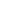 